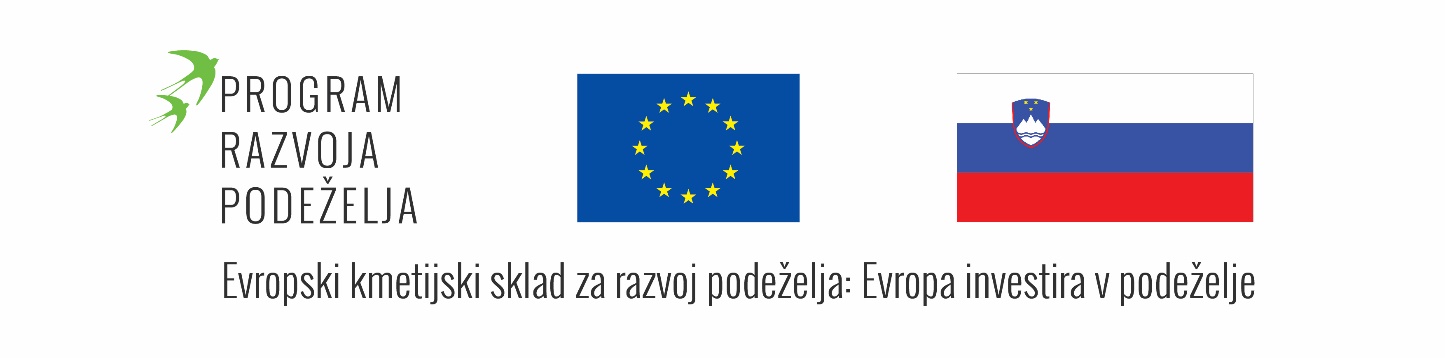 NAROČNIK: Kmetijski inštitut Slovenije, Hacquetova ulica 17, 1000 LjubljanaRazpisna dokumentacija za javno naročilo po odprtem postopku »Izgradnja namakalnega sistema Jablje«Ljubljana, april 20181  Predmet in podatki o javnem naročiluKmetijski inštitut Slovenije, Hacquetova ulica 17, 1000 Ljubljana (v nadaljevanju: naročnik), v skladu s 40. členom ZJN-3 vabi vse zainteresirane ponudnike, da predložijo svojo pisno ponudbo v skladu s to dokumentacijo, objavljeno na Portalu javnih naročil po odprtem postopku:IZGRADNJA NAMAKALNEGA SISTEMA JABLJE Predmet javnega naročila obsegajo dobavo opreme za namakalni sistem ter izvedbo vseh potrebnih gradbenih in inštalacijskih del skladno s projektom 21530 - NAMAKALNI SISTEM JABLJE, ki ga je pripravil projektant ALJA, David Urbanič s.p. Plitvica 11/a, 9253 Apače, št. projekta 045 PZI/2017 (v nadaljevanju projekt za izvedbo). Vrsta in obseg del je razviden iz projekta za izvedbo, ki je priloga te razpisne dokumentacije. Ponudniki morajo oddati ponudbo skladno s pogoji in tehničnimi zahtevami glede predmeta javnega naročila, kot so razvidne iz te razpisne dokumentacije in prilog.Predmet javnega naročila ni razdeljen na sklope.Variantne ponudbe niso dopustne.Dela, ki so predmet tega javnega razpisa se financirajo na podlagi sredstev pridobljenih na 1. Javnem razpisu za podukrep 4.3 Podpora za naložbe v infrastrukturo, povezano z razvojem, posodabljanjem ali prilagoditvijo kmetijstva in gozdarstva, operacija: Gradnja namakalnih sistemov, ki so namenjeni več uporabnikom. Sredstva se zagotavljajo iz proračunskih postavk Ministrstva za kmetijstvo, gozdarstvo in prehrano iz proračunske postavke 140021 Program razvoja podeželja 2014–2020 – EU in iz proračunske postavke 140022 Program razvoja podeželja 2014–2020 – slovenska udeležba.2 Oddaja ponudb, rok za oddajo ponudb in odpiranje ponudbPonudbe morajo biti do roka za predložene v informacijski sistem e-JN na spletnem naslovu https://ejn.gov.si/eJN2, v skladu s točko 3 dokumenta Navodila za uporabo informacijskega sistema za uporabo funkcionalnosti elektronske oddaje ponudb e-JN: PONUDNIKI (v nadaljevanju: Navodila za uporabo e-JN), ki je del te razpisne dokumentacije in objavljen na spletnem naslovu https://ejn.gov.si/eJN2.Za oddano ponudbo se šteje ponudba, ki je v informacijskem sistemu e-JN označena s statusom »ODDANO«.Ponudnik lahko do roka za oddajo ponudb svojo ponudbo umakne ali spremeni. Če ponudnik v informacijskem sistemu e-JN svojo ponudbo umakne, se šteje, da ponudba ni bila oddana in je naročnik v sistemu e-JN tudi ne bo videl. Če ponudnik svojo ponudbo v informacijskem sistemu e-JN spremeni, je naročniku v tem sistemu odprta zadnja oddana ponudba. Ponudnik se mora pred oddajo ponudbe registrirati na spletnem naslovu https://ejn.gov.si/eJN2, v skladu z Navodili za uporabo e-JN. Če je ponudnik že registriran v informacijski sistem e-JN, se v aplikacijo prijavi na istem naslovu. Za oddajo ponudb je zahtevano eno od s strani kvalificiranega overitelja izdano digitalno potrdilo: SIGEN-CA (www.sigen-ca.si), POŠTA®CA (postarca.posta.si), HALCOM-CA (www.halcom.si), AC NLB (www.nlb.si).Dostop do povezave za oddajo elektronske ponudbe v tem postopku javnega naročila je na naslednji povezavi: https://ejn.gov.si/ponudba/pages/aktualno/aktualno_javno_narocilo_podrobno.xhtml?zadevaId=417Odpiranje poteka tako, da informacijski sistem e-JN samodejeno ob zgoraj navedenem času  prikaže podatke o ponudniku, o variantah, če so bile zahtevane oziroma dovoljene, ter omogoči dostop do .pdf dokumenta, ki ga ponudnik naloži v sistem e-JN pod razdelek »Predračun«. Javna objava se avtomatično zaključi po preteku 60 minut. Ponudniki, ki so oddali ponudbe, imajo te podatke v informacijskem sistemu e-JN na razpolago v razdelku »Zapisnik o odpiranju ponudb«. 3 Pridobitev dokumentacije v zvezi z naročilom in pojasnila Dokumentacija v zvezi z naročilom je brezplačno na voljo na Portalu javnih naročil (www.enarocanje.si) in na spletnih straneh naročnika.Ponudnik lahko dodatna pojasnila v zvezi z dokumentacijo zahteva preko Portala javnih naročil najkasneje do dne 23.5.2018 do 12:00 ure. Naročnik bo na vprašanja odgovoril preko Portala javnih naročil najkasneje do 25.5.2018 do 15:00 ure. Naročnik ne bo odgovarjal na vprašanja, ki ne bodo zastavljena na zgoraj navedeni način in do navedenega roka.Naročnik si pridržuje pravico, da dokumentacijo delno spremeni ali dopolni ter po potrebi podaljša rok za oddajo ponudb. Spremembe in dopolnitve razpisne dokumentacije so sestavni del dokumentacije, v zvezi z naročilom.Kontaktna oseba s strani naročnika: Tomaž Pojee-mail: tomaz.poje@kis.si4 Oblika, jezik in stroški ponudbePonudnik ponudbo odda elektronsko kot je navedeno v točki 2 te razpisne dokumentacije.Ponudbe se oddajo v slovenskem jeziku. Če ni drugače določeno, tuji ponudnik izkaže izpolnjevanje pogojev s fotokopijami dokazil iz uradne evidence, ki izkazujejo zahtevano pravnorelevantno stanje. V primeru, da pristojni organi tuje države ne izdajajo tovrstnih dokazil, ponudnik predloži zapriseženo izjavo prič ali zapriseženo izjavo kandidata oziroma ponudnika. Izjava mora biti dana pred pravosodnim ali upravnim organom, notarjem ali pristojnim organom poklicnih in gospodarskih subjektov v državi, v kateri ima ponudnik svoj sedež. Tako dokazila pristojnih institucij kot tudi overjene izjave tujega ponudnika morajo biti prevedene v slovenski jezik. Predložen mora biti prevod slovenskega sodnega tolmača.Ponudniki lahko predložijo v tujem jeziku prospekte ali drugo tehnično dokumentacijo, ki ga bo moral ponudnik, v kolikor bo naročnik to ocenil kot potrebno, uradno prevesti v slovenski jezik, v določenem roku.Ponudbena dokumentacija mora biti podana na obrazcih iz prilog razpisne dokumentacije ali po vsebini in obliki enakih obrazcih, izdelanih s strani ponudnika. Naročnik lahko v postopku preverjanja ponudb od ponudnika kadarkoli zahteva, da mu predloži na vpogled original. Vsi dokumenti, ki jih predloži ponudnik, morajo izkazovati aktualno stanje, razen kjer je izrecno zahtevan dokument za določeno obdobje oziroma dokument določene starosti. Naročnik lahko listine za dokazovanje izpolnjevanja pogojev ali pooblastila za pridobitev listin, če izhajajo iz uradne evidence, zahteva naknadno (po odpiranju in opravljenem pregledu ponudb). V tem primeru bo naročnik ponudnika pozval, naj v določenem roku naročniku dostavi vse listine za dokazovanje izpolnjevanja pogojev. Če pozvani ponudnik listin, pooblastil oziroma dokazil ne bo dostavil pravočasno ali če bo dostavil listine, pooblastila oziroma dokazila v nasprotju z zahtevami naročnika, bo naročnik njegovo ponudbo kot nepopolno zavrnil.Označeni deli ponudbene dokumentacije morajo biti podpisani s strani zakonitega zastopnika ponudnika ali druge osebe, pooblaščene za sklepanje pogodb predvidene vrste, vrednosti in obsega. Ponujene storitve  morajo v celoti ustrezati zahtevam iz razpisne dokumentacije. Če ponudnik ne ponudi vseh storitev/blaga (prazna mesta v ponudbenem predračunu) ali ponujena storitev ne bo ustrezala tehničnim zahtevam, bo naročnik tako ponudbo izločil iz nadaljnjega ocenjevanja.V kolikor bo naročnik sam ali na predlog gospodarskega subjekta ugotovil, da je potrebno ponudbo dopolniti, bo naročnik postopal skladno s petim odstavkom 89. člena ZJN-3. Ponudnik nosi vse stroške, povezane s pripravo in predložitvijo ponudbe. V primeru ustavitve postopka, zavrnitve vseh ponudb ali odstopa od izvedbe javnega naročila naročnik ponudnikom ne bo povrnil nobenih stroškov, nastalih s pripravo ponudbe. Ponudniki so s tem seznanjeni in se s tem s samo predložitvijo prijave izrecno strinjajo.5 Veljavnost ponudbePonudba mora veljati najmanj do 30.10.2018. V primeru krajšega roka veljavnosti ponudbe se ponudba izloči. Naročnik lahko zahteva, da ponudniki podaljšajo čas veljavnosti ponudb za določeno dodatno obdobje. Ponudnik lahko zavrne zahtevo, ne da bi s tem zapadlo zavarovanje resnosti ponudbe, če je bilo dano. V kolikor ponudnik podaljša veljavnost ponudbe mora predložiti podaljšanje zavarovanja za resnost ponudbe.6 Skupna ponudbaDovoljena je skupna ponudba več pogodbenih partnerjev. V poglavju Razlogi za izključitev in pogoji za sodelovanje je določeno, kateri pogoj mora v primeru skupne ponudbe izpolnjevati vsak izmed partnerjev oziroma, kateri pogoj lahko izpolnjujejo partnerji skupaj. V primeru skupne ponudbe je potrebno v ponudbi predložiti pogodbo o skupnem nastopu. Iz pogodbe o skupnem nastopu mora biti razvidno sledeče:imenovanje nosilca posla pri izvedbi javnega naročila, pooblastilo nosilcu posla in odgovorni osebi za podpis ponudbe ter podpis pogodbe, izjava, da so vsi ponudniki v skupni ponudbi seznanjeni z navodili ponudnikom in razpisnimi pogoji ter merili za dodelitev javnega naročila in da z njimi v celoti soglašajo, izjava, da so vsi ponudniki seznanjeni s plačilnimi pogoji iz razpisne dokumentacije,določbe glede načina plačila preko nosilca posla,navedba, da odgovarjajo naročniku za celotno obveznost in za vsak njen del vsi partnerji solidarno in vsak posebej v celoti.Ponudbo podpisuje nosilec posla, ki je tudi podpisnik pogodbe in glavni kontakt z naročnikom. Nosilec posla prevzame nasproti naročniku poroštvo za delo ostalih partnerjev in/ali podizvajalcev po pravilih Obligacijskega zakonika. Naročnik uveljavlja zahtevo po odpravi morebitnih napak zoper nosilca posla. 7 Ponudba s podizvajalciPonudnik, ki namerava pri izvedbi naročila nastopati s podizvajalci, mora to navesti v ESPD obrazcu. Prijavljeni podizvajalci morajo izpolniti obrazec ESPD obrazec in izpolnjevati pogoje, ki so v poglavju 13. določeni za podizvajalce, kar izkažejo s podpisom ESPD obrazca. V kolikor bo nominirani podizvajalec zahteval neposredno plačilo od naročnika mora predložiti zahtevo za neposredno plačilo, katerega mora podpisati tudi ponudnik oziroma vodilni partner v primeru skupne ponudbe.Kadar namerava ponudnik izvesti javno naročilo s podizvajalci, mora v ponudbi:  navesti vse podizvajalce ter vsak del javnega naročila, ki ga namerava oddati v podizvajanje, kontaktne podatke in zakonite zastopnike predlaganih podizvajalcev, izpolnjene ESPD teh podizvajalcev priložiti zahtevo podizvajalca za neposredno plačilo, če podizvajalec to zahtevaV kolikor podizvajalec zahteva neposredno plačilo mora v ponudbi predložiti lastno izjavo iz katere bo razvidno:izjava podizvajalca, da podaja soglasje naročniku, da naročnik namesto glavnega izvajalca poravna podizvajalčevo terjatev do glavnega izvajalca;izjava ponudnika, da pooblašča naročnika, da na podlagi potrjenega računa oziroma situacije neposredno plačuje podizvajalcem.V primeru, da podizvajalec ne zahteva neposrednega plačila s strani naročnika. Bo naročnik od glavnega izvajalca najpozneje v roku 60 dni od plačila končnega računa zahteval pisno izjavo izvajalca in podizvajalca, da je podizvajalec prejel plačilo za izvedene storitve, izvedene v predmetnem javnem naročilu. V kolikor izjava ne bo predložena bo naročnik sprožil postopek za ugotovitev prekrška, skladno z določili ZJN-3.V kolikor bo glavni izvajalec nastopil s podizvajalcem mora v ponudbi  predložiti zgoraj navedena dokazila, katera bo mogel predložiti tudi v primeru zamenjave podizvajalca in sicer najkasneje v petih dneh po spremembi.Naročnik bo skladno z določilom četrtega odstavka 94. člena ZJN-3 zavrnil podizvajalca, ki izpolnjuje obvezne in neobvezne razloge za izključitev. V kolikor bo naročnik presodil, da bi zamenjava podizvajalca, ali vključitev novega podizvajalca vplivalo na nemoteno delo, ali če novi podizvajalec ne izpolnjuje zahtev, kot jih je naročnik določil za podizvajalce bo podizvajalca zavrnil v roku 10 dni od prejema predloga o zamenjavi ali vključitvi novega podizvajalca. Ponudnik prevzema odgovornost za izvedbo celotnega javnega naročila, vključno z deli, ki jih je oddal podizvajalcem. 8 Poslovna skrivnost in varovanje zaupnih podatkov Ponudnik lahko kot zaupne označi dokumente, ki vsebujejo osebne podatke, pa ti niso vsebovani v nobenem javnem registru ali drugače javno dostopni, in poslovne podatke, ki so s predpisi ali internimi akti ponudnika označeni kot zaupni. Naročnik bo obravnaval kot zaupne tiste dokumente v ponudbeni dokumentaciji, ki bodo imeli oznako »ZAUPNO« ali »POSLOVNA SKRIVNOST«. Če naj bo zaupen samo določen podatek v obrazcu ali dokumentu, mora biti zaupni del podčrtan z rdečo barvo, v isti vrstici ob desnem robu pa oznaka »ZAUPNO« ali »POSLOVNA SKRIVNOST«. Kot zaupne podatke ali poslovno skrivnost ni mogoče označiti podatkov, ki so predmet vrednotenja ocenjevanja ponudb (tehnične specifikacije iz specifikacije, količina iz specifikacije, cena na enoto, vrednost posamezne postavke in skupna vrednost iz ponudbe) oziroma na podlagi predpisov in prakse Državne revizijske komisije ne sodijo pod zaupne ali ne morejo predstavljati poslovne skrivnosti. Če bodo kot zaupno ali kot poslovna skrivnost označeni podatki, ki ne ustrezajo v prejšnjem odstavku navedenim pogojem, bo naročnik ponudnika pozval, da oznako zaupnosti umakne. Če ponudnik v roku, ki ga določi naročnik, ne prekliče zaupnosti, lahko naročnik oznako »ZAUPNO« ali »POSLOVNA SKRIVNOST« umakne sam.Ponudniki, ki z udeležbo v postopku oziroma v izvajanju pogodbenih obveznosti izvedo za zaupne podatke, so jih dolžni varovati v skladu s predpisi.9 Posredovanje podatkov naročnikuIzbrani ponudnik mora na naročnikov poziv v postopku javnega naročanja ali pri izvajanju javnega naročila v 8 dneh od prejema poziva posredovati podatke o:svojih ustanoviteljih, družbenikih, delničarjih, komanditistih ali drugih lastnikih in podatke o lastniških deležih navedenih oseb;gospodarskih subjektih, za katere se glede na določbe zakona, ki ureja gospodarske družbe, šteje, da so z njim povezane družbe.10 Sprememba obsega predmeta javnega naročila in sklenitev pogodbeNaročnik si pridržuje pravico, da z izbranim izvajalcem sklene pogodbo le v primeru zagotovljenih sredstev. V kolikor naročnik nima zagotovljenih finančnih sredstev, naročnik ne bo sklenil pogodbe. Naročnik si prav tako pridržuje pravico, da v primeru, če ne bo imel zagotovljenih vseh finančnih in ostalih sredstev, ne izbere nobenega ponudnika oz. razveljavi javno naročilo ali zmanjša obseg naročenih storitev oziroma dobav. S podpisom ESPD obrazca ponudnik izkaže razumevanje in soglasje k navedenemu v gornjem odstavku.V skladu z 89. členom ZJN-3 si naročnik pridružuje pravico do ustavitve postopka, zavrnitve vseh ponudb, odstopa od izvedbe javnega naročila.Pogodba bo sklenjena pod odložnim pogojem predložitve finančnega zavarovanja za dobro izvedbo del,  kot izhaja iz vzorca pogodbe.Če se ponudnik v petih (5) dneh po pozivu k podpisu pogodbe ne bo odzval, lahko naročnik šteje, da je odstopil od ponudbe. V tem primeru bo naročnik unovčil celotno finančno zavarovanje za resnost ponudbe, ki mu ga je predložil ponudnik, ki je odstopil od ponudbe, prav tako pa lahko naročnik od takšnega ponudnika zahteva povračilo vse morebitno dodatno nastale škode zaradi takšnega ravnanja izbranega ponudnika. Naročnik si pridržuje tudi pravico sodno iztožiti podpis pogodbe, če bi bilo to naročniku v interesu.11. Merilo za izborNaročnik bo ekonomsko najugodnejšo ponudbo izbral na podlagi ekonomsko najugodnejše ponudbe, pri čemer bo kot merilo upošteval najnižjo ceno podano v ponudbi.Pri izračunu ponudbene vrednosti morajo ponudniki upoštevati vse elemente, ki vplivajo na izračun cene: kot so stroški dobavljenega materiala, stroški dela, režijski stroški, morebitne nadure, amortizacijo, zagotovitev potrebne tehnične opreme, orodja, strojev, naprav, vozil, ostale stroške povezane z izvedbo javnega naročila ter vse ostale elemente, ki so razvidni iz popisa dela in materiala ter pogodbe in vplivajo na izračun cene. V ponudbeni ceni je zajeta tudi vrednost vseh pripravljalnih in pomožnih del za izvedbo pogodbenih del, stroškov za izdelavo delavniške in druge dokumentacije, obratovalnih stroškov gradbišča, stroškov tehničnega pregleda, stroškov za označitev in ureditev gradbišča v skladu z veljavnimi predpisi, stroški potrebnih zapor, stroškov gradbiščne ureditve, stroškov meritev, preiskav in atestov, zavarovanj, varnosti pri delu in drugih stroškov, stroške za nemoteno obratovanje objekta v času gradnje do primopredaje gradnje in vse ostale stroške povezane z izvedbo javnega naročila ter vse ostale elemente, ki so razvidni iz popisa dela in materiala ter pogodbe in vplivajo na izračun cene. Cene iz ponudbenega predračuna so za čas trajanja pogodbe fiksne. Cene na enoto mere navedene v ponudbenem predračunu se tekom izvajanja investicije ne smejo spreminjati. V primeru dodatnih in več – presežnih del, nepredvidenih in pozneje naročenih del veljajo cene na enoto vključno s popusti na enoto tudi za ta dela.Opravljena dela po tej pogodbi bo izvajalec obračunal po dejansko izvršenih količinah, dokumentiranih v gradbeni knjigi in obračunskih načrtih ter fiksnih nespremenljivih cenah, kot so podane pri posamezni postavki v ponudbi izvajalca (v popisu del) do zaključka del po pogodbi.V primeru izvajanja javnega naročila s podizvajalci so obvezne priloge računu glavnega izvajalca računi oz. situacije podizvajalcev, ki jih je glavni izvajalec predhodno potrdil podizvajalcem.12. Finančna zavarovanjaPonudnik mora za zavarovanje izpolnitve svoje obveznosti naročniku predložiti finančna zavarovanja, kot izhajajo iz vzorcev v razpisni dokumentaciji, oziroma na dokumentih, ki se po vsebini ne smejo razlikovati od vzorcev finančnih zavarovanj iz razpisne dokumentacije. Ponudnik lahko kot finančno zavarovanje predloži tudi ustrezno zavarovanje pri zavarovalnicah, ki pa se po vsebini ne sme bistveno razlikovati od vzorca finančnih zavarovanj.Pri ponudbi s podizvajalci zavarovanje predloži glavni ponudnik, pri skupni ponudbi pa nosilec posla.Izbrani ponudnik, s katerim sklene naročnik pogodbo, jamči za odpravo vseh vrst napak oziroma nepravilnosti, skladno z določili Obligacijskega zakonika in predpisi, ki urejajo področje predmeta javnega naročila.12.1 Finančno zavarovanje za resnost ponudbePonudnik mora do roka za oddajo ponudb v fizični obliki predložiti brezpogojno, brez protesta in na prvi poziv unovčljivo menično izjavo in menico v višini 12.000,00 EUR. Menica in menično izjava morata do roka za oddajo prijav prispeti na naslov naročnika:Kmetijski inštitut Slovenije, Hacquetova ulica 17, 1000 Ljubljana, na ovojnici naj bo naveden naziv in naslov ponudnika, naziv javnega naročila »Izgradnja namakalnega sistema Jablje« ter NE ODPIRAJNaročnik lahko finančno zavarovanje za resnost ponudbe odda tudi osebno v vložišču na naslovu naročnika, v času uradnih ur do roka določenega za oddajo ponudb. Finančna zavarovanja morajo ne glede na način dostave (osebno ali po pošti) do vložišča prispeti do spodaj navedenega roka, sicer bo ponudba štela za prepozno (prejemna teorija).Predložena menična izjava mora po vsebini ustrezati vzorcu kot izhaja iz obrazca Menična izjava. Kot obvezno prilogo k obrazcu Menična izjava-resnost ponudbe mora ponudnik v ponudbi predložiti 1 bianco menico.Veljavnost zavarovanja za resnost ponudbe mora znašati najmanj do 30.10.2018, z možnostjo podaljšanja na zahtevo naročnika.Zavarovanje za resnost ponudbe bo unovčeno v naslednjih primerih: če ponudnik umakne ali spremeni ponudbo v času njene veljavnosti, navedene v ponudbi aliče ponudnik, ki ga je naročnik v času veljavnosti ponudbe obvestil o sprejetju njegove ponudbe:ne izpolni ali zavrne sklenitev pogodbe v skladu z določbami navodil ponudnikom aline predloži ali zavrne predložitev finančnega zavarovanja za dobro izvedbo pogodbenih obveznosti v skladu z določbami navodil ponudnikom,če ne predloži nove menične izjave na poziv naročnika v primeru podaljšanja veljavnosti ponudbeV primeru, če ponudba zahtevanega zavarovanja za resnost ponudbe ne bo vsebovala ali ta ne bo skladna z zahtevami razpisne dokumentacije ali vzorcem iz razpisne dokumentacije, bo naročnik tako ponudbo kot nedopustno izločil iz postopka nadaljnjega ocenjevanja ponudb.Neunovčena menična izjava se po zaključku postopka oddaje javnega naročila vrne ponudniku. 12.2. Finančno zavarovanje za dobro izvedbo pogodbenih obveznostiIzbrani ponudnik mora najpozneje v roku osmih (8) dni po sklenitvi pogodbe kot pogoj za veljavnost pogodbe izročiti naročniku bančno garancijo za dobro izvedbo pogodbenih obveznosti v višini 5% ponudbene vrednosti brez DDV.Ponudnik mora v ponudbeni dokumentaciji na obrazcu Izjava o predložitvi bančne garancije za dobro izvedbo pogodbenih obveznosti predložiti lastno izjavo, da bo v  osmih (8) dneh po sklenitvi pogodbe naročniku izročil bančno garancijo za dobro izvedbo pogodbenih obveznosti in ponudnik podpiše ter ožigosa obrazec Bančna garancija za dobro izvedbo pogodbenih obveznosti. Garancija mora biti veljavna najmanj 40 dni po koncu veljavnosti pogodbe za izvedbo predmeta javnega naročila.12.3. Finančno zavarovanje za odpravo napak v garancijski dobiIzbrani ponudnik mora najpozneje v osmih dneh po končanju vseh del predmetnega javnega naročila izročiti naročniku bančno garancijo za odpravo napak v garancijskem roku v višini 5 % od končne vrednosti pogodbe. Kot pogodbena vrednost se šteje celotna končna pogodbena vrednost z DDV. Za dokončanje del se šteje podpis primopredajnega zapisnika.Garancija mora biti veljavna do konca splošnega garancijskega roka za odpravo napak, ki znaša 5 let (60 mesecev) po primopredaji objekta za opremo in dodatnih 60 dni po preteku splošnega garancijskega. Garancijski rok za odpravo napak vezanih na solidnost gradnje znaša 10 let po primopredaji objekta, to je 5 let po prenehanju veljavnosti splošnega garancijskega roka.Ponudnik mora v ponudbeni dokumentaciji na obrazcu Izjava o predložitvi bančne garancije za odpravo napak v garancijski dobi predložiti lastno izjavo, da bo v 8 (osmih) dneh po končanju vseh del predmetnega javnega naročila naročniku izročil bančno garancijo za odpravo napak v garancijski dobi in podpiše ter ožigosa obrazec Bančna garancija za odpravo napak v garancijski dobi.13 Razlogi za izključitev in pogoji za priznanje sposobnostiNaročnik bo iz postopka javnega naročanja izločil ponudnika, ki bo izpolnjeval naslednje razloge za izključitev:13.1. Predhodna nekaznovanostNaročnik bo iz sodelovanja v postopku javnega naročanja izključil gospodarski subjekt, če  je bila gospodarskemu subjektu ali osebi, ki je članica upravnega, vodstvenega ali nadzornega organa tega gospodarskega subjekta ali ki ima pooblastila za njegovo zastopanje ali odločanje ali nadzor v njem, izrečena pravnomočna sodba, ki ima elemente naslednjih kaznivih dejanj, ki so opredeljena v Kazenskem zakoniku (Uradni list RS, št. 50/12 - uradno prečiščeno besedilo in 54/15; v nadaljnjem besedilu: KZ-1) in taksativno našteta v 75. členu ZJN-3.Razlog za izključitev se nanaša v primeru skupne ponudbe na vsakega izmed partnerjev, v primeru nastopa s podizvajalci pa tudi na podizvajalce.DOKAZILA:Ponudnik/partner/podizvajalec izpolni ESPD obrazec in predloži(jo) izpolnjena pooblastila Pooblastilo za pridobitev potrdila iz kazenske evidence – za fizične osebe in Pooblastilo za pridobitev potrdila iz kazenske evidence – za pravne osebePonudnik lahko potrdila iz kazenske evidence predloži tudi sam, če odražajo zadnje stanje in če niso starejša od štirih mesecev, šteto od dneva oddaje ponudbe. Ne glede na to pa je ponudnik dolžan predložiti vse zgoraj navedene obrazce, vključno s pooblastili za pridobitev podatkov iz kazenske evidence. 13.2. Uvrstitev na seznam ponudnikov z negativnimi referencami in evidenco poslovnih subjektov iz ZIntPK13.2.1. Naročnik bo iz sodelovanja v postopku javnega naročanja izključil gospodarski subjekt, če je ponudnik na dan, ko poteče rok za oddajo ponudbe izločen iz postopkov oddaje javnih naročil zaradi uvrstitve v evidenco gospodarskih subjektov z negativnimi referencami.Razlog za izključitev se nanaša v primeru skupne ponudbe na vsakega izmed partnerjev, v primeru nastopa s podizvajalci pa tudi za podizvajalce.DOKAZILA:Ponudnik/partner/podizvajalec izpolni ESPD obrazec13.2.2.Ponudnik ne sme biti uvrščen v evidenco poslovnih subjektov iz 35. člena Zakona o integriteti in preprečevanju korupcije (Ur. l. RS, št. 69/2011; v nadaljevanju: ZIntPK-UPB2).Razlog za izključitev se nanaša v primeru skupne ponudbe na vsakega izmed partnerjev, v primeru nastopa s podizvajalci pa tudi za podizvajalce.DOKAZILA:Ponudnik/partner/podizvajalec izpolni ESPD obrazec13.3. Neplačane davčne obveznosti in socialni prispevkiNaročnik bo izključil ponudnika, če bo ugotovil, da ima ponudnik na dan oddaje ponudbe neplačane zapadle obveznosti v skladu z zakonom, ki ureja finančno upravo, ki jih pobira davčni organ v skladu s predpisi države, v kateri ima sedež, ali predpisi države naročnika dan ali prijave, ki znašajo  50 eurov ali več. Kot neizpolnjevanje pogoja se šteje tudi, če na dan oddaje ponudbe ponudnik ni imel predloženih vseh obračunov davčnih odtegljajev za dohodke iz delovnega razmerja za obdobje zadnjih petih let do dne oddaje ponudbe ali prijave.Razlog za izključitev se nanaša v primeru skupne ponudbe na vsakega izmed partnerjev, v primeru nastopa s podizvajalci pa tudi za podizvajalce.DOKAZILA:Ponudnik/partner/podizvajalec izpolni ESPD obrazec 13.4. Izrek globe v zvezi s plačilom za deloNaročnik bo iz sodelovanja v postopku javnega naročanja izključil gospodarski subjekt, če mu je bila v zadnjih treh letih pred potekom roka za oddajo ponudbe s pravnomočno odločbo pristojnega organa Republike Slovenije ali druge države članice ali tretje države dvakrat izrečena globa zaradi prekrška v zvezi s plačilom za delo.Razlog za izključitev se nanaša v primeru skupne ponudbe na vsakega izmed partnerjev, v primeru nastopa s podizvajalci pa tudi za podizvajalce.DOKAZILA:Ponudnik/partner/podizvajalec izpolni ESPD obrazec 13.5. Pretekla slaba izvedbaNaročnik bo iz postopka javnega naročanja izločil ponudnika, če je naročnik od prejšnji pogodbi o izvedbi javnega naročila predčasno odstopil od prejšnjega naročila oziroma pogodbe ali uveljavljal odškodnino ali so bile izvedene druge primerljive sankcij , ker so se pokazale precejšnje ali stalne pomanjkljivosti pri izpolnjevanju ključne obveznosti.Razlog za izključitev se nanaša v primeru skupne ponudbe na vsakega izmed partnerjev, v primeru nastopa s podizvajalci pa tudi za podizvajalce.DOKAZILA:Ponudnik/partner/podizvajalec izpolni ESPD obrazec13.6. Dajanje zavajajočih razlag in nepredložitev dokazil Naročnik bo iz postopka javnega naročanja izločil ponudnika,  če je kriv dajanja resnih zavajajočih razlag pri dajanju informacij, zahtevanih zaradi preverjanja obstoja razlogov za izključitev ali izpolnjevanja pogojev za sodelovanje, ali če ni razkril teh informacij ali če ne more predložiti dokazil, ki se zahtevajo v skladu z 79. členom tega zakonaRazlog za izključitev se nanaša v primeru skupne ponudbe na vsakega izmed partnerjev, v primeru nastopa s podizvajalci pa tudi za podizvajalce.DOKAZILA:Ponudnik/partner/podizvajalec izpolni ESPD obrazec13.7. Hujša kršitev poklicnih pravilNaročnik bo iz postopka javnega naročanja izločil ponudnika, če bo z ustreznimi sredstvi izkazal, da je gospodarski subjekt zagrešil hujšo kršitev poklicnih pravil, zaradi česar je omajana njegova integriteta.Kot ustrezna sredstva štejejo pravnomočne odločbe inšpekcijskih organov. Razlog za izključitev se nanaša v primeru skupne ponudbe na vsakega izmed partnerjev, v primeru nastopa s podizvajalci pa tudi za podizvajalce.DOKAZILA:Ponudnik/partner/podizvajalec izpolni ESPD obrazec13.8. Storitev velike strokovne napakeNaročnik bo iz postopka javnega naročanja izločil ponudnika, za katerega se bo izkazalo, da je v svojem dosedanjem poslovanju storil veliko strokovno napako.Veliko strokovno napako predstavljajo strokovne in poklicne napake pri izvedbi del primerljive predmetu javnega naročila, ki kažejo na resno neprofesionalno obnašanje ponudnika; nekvalitetna izvedba storitev in gradenj, izvedba storitev z neustreznimi kadri, izvajanje storitev v nasprotju s predpisi in navodili, kršitev predpisov področne zakonodaje ter podobno.Naročnik bo veliko strokovno napako ugotavljal na podlagi pisnih dokazil;  upravičeno unovčena jamstva (finančna zavarovanja), pravnomočne sodne odločbe, ki kažejo na neprofesionalno in nestrokovno izvajanje del ter namerno kršitev določil predhodnih pogodb v zadnjih petih letih pred rokom oddaje ponudbe, zapisniki o nekvalitetni izvedbi storitev, izrečene sankcije z dokončnimi akti izdanih s strani pristojnih organov, predčasno prekinjene pogodbe zaradi ravnanj ponudnika v nasprotju z določili pogodbe.Razlog za izključitev se nanaša v primeru skupne ponudbe na vsakega izmed partnerjev, v primeru nastopa s podizvajalci pa tudi za podizvajalce.DOKAZILA:Ponudnik/partner/podizvajalec izkazuje neizpolnjevanje razloga za izključitev z izpolnitvijo ESPD obrazca v delu, ki se nanaša na kršitev poklicnih pravil.POGOJI ZA SODELOVANJE13.11. Registracija dejavnostiPonudnik mora imeti registrirano dejavnost, ki je predmet javnega naročila.Dokazilo: Ponudnik/partner/podizvajalec izpolni ESPD obrazec13.12. Bonitetna ocenaPonudnik mora imeti bonitetno oceno od SB1 do SB6. Ponudnik lahko predloži tudi bonitetno oceno drugih institucij, ki so pripravljene na podlagi metodologije Basel II, pri čemer bo naročnik ponudniku kot ustrezno oceno priznal tisto oceno, ki sodi v zgornjih 60% ocen po lestvici, ki jo uporablja posamezna finančna institucija pri določanju bonitetnih ocen na podlagi navedene metodologije. Ponudbe ponudnikov z bonitetno oceno SB7 do SB10, oz. z bonitetami, ki ne sodijo v zgornjih 60% ocen na lestvici, bodo izločene kot nepravilne. Dokazilo: Ponudnik predloži ustrezen BON obrazec ali drug ustrezen obrazec iz katerega je razvidna bonitetna ocena za zadnje leto za katero je bil dolžan izdelati in ustreznim institucijam oddati izkaze poslovanja.V primeru skupne ponudbe mora pogoj izpolniti vsak izmed partnerjev.13.13. ReferenceNaročnik bo priznal usposobljenost ponudniku, ki bo izkazal, da je v zadnjih petih letih pred objavo tega javnega naročila že izvedel najmanj eno (1) podobno gradnjo v višini ponudbene cene (brez DDV) po ponudbi za to javno naročilo. Kot podobne gradnje bo naročnik upošteval zaključena dela izgradnje namakalnega sistema ali vodovoda ali hidrantnega omrežja in črpališča. Kot zaključena dela bo naročnik upošteval projekte za katero je bilo izdano uporabno dovoljenje oz. je naročnik njihovo izvedbo potrdil z zapisnikom o prevzemu.Dokazilo: Ponudnik izpolni obrazec Reference in za vsako vpisano referenco v izjavi predložiti dokazilo v obliki potrdila, ki ga izda pristojni organ državnega naročnika oziroma zasebna družba ali zasebnik ali v originalu ali v fotokopiji ali na obrazcih, ki po vsebini vsebujejo podatke iz obrazca Potrdilo o referenčnem projektu.   Pogoj lahko ponudnik izpolni skupaj s partnerji ali s podizvajalci13.14. Kadrovska usposobljenostPonudnik mora v ponudbi izpolniti obrazec Seznam kadrov in priložiti ustrezna dokazila za vsak nominiran kader.Za izkazovanje referenc kadra ponudnik predloži izpolnjen obrazec Reference kadra in ga izpolni za vsak nominirani kader posebej.Ponudnik lahko zagotavlja ustrezno kadrovsko strukturo na delovnopravni ali obligacijsko pravni podlagi.13.14.1. Odgovorni vodja delOdgovorni vodja del mora biti vsaj 5 let pred rokom za oddajo ponudbe vpisan v register pooblačenih inženirjev (IZS) kot odgovorni vodja del  za manj zahtevne in enostavne objekte.V primeru skupne ponudbe lahko pogoj izpolnjujejo vsi partnerji skupaj. Ponudnik lahko zagotavlja ustrezno kadrovsko strukturo na delovnopravni ali obligacijsko pravni podlagi.Dokazilo: Ponudnik predloži potrdilo o vpisu v Seznam pooblaščenih inženirjev (IZS) za nominiranega odgovornega vodjo del, iz katerega mora biti razviden datum vpisa.V primeru nominacije tujega odgovornega vodje del se predloži tudi Izjava o pridobitvi priznanja poklicne kvalifikacije po ZGO-1.13.14.2. Reference odgovornega vodje delOdgovorni vodja del mora izkazovati ustrezne reference in sicer, da je v zadnjih petih letih (kot rok se šteje datum podpisa zapisnika o tehničnem prevzemu) pred objavo tega javnega razpisa vodil dela najmanj na eni (1) gradnji vodovoda ali namakalnih sistemov v višini najmanj 300.000,00 EUR neto vrednosti brez DDV (vrednost posla). Dokazilo: Ponudnik izpolni obrazec Izjava o referencah odgovornega vodje del.Pogoj lahko ponudnik izpolni skupaj s partnerji ali s podizvajalci.Ponudnik lahko zagotavlja ustrezno kadrovsko strukturo na delovnopravni ali obligacijsko pravni podlagi.13.15. Terminski planIzvedba predmeta javnega naročila mora biti izvedena v roku  120 dni, od podpisa pogodbe Ponudniki naj pri pripravi terminskega plana upoštevati, da lahko pride zaradi utemeljenih razlogov do sprememb roka začetka izvedbe. Zaradi izvajanja dejavnosti naročnika, si naročnik pridržuje prekiniti dela v času, ko bi izvajanje del izvajalca motili izvajanje dejavnosti naročnika. Rok za dokončanje del se lahko podaljša, če naročnik zahteva več prekinitev del.Zaradi nemotenega izvajanja delovnega procesa naročnika, lahko naročnik naloži izvajalcu izvedbo hrupnih del v popoldanskih urah ali med vikendi. Ta omejitev ni razlog za podaljšanje roka izvedbe.Izvajalec naj pri izdelavi terminskega plana upošteva, da bo dela lahko pričel izvajati po prevzemu zemljišča s strani naročnika, ki bo potekalo skladno s terminskim načrtom naročnika opredeljenim v Prilogi 1 tega razpisa. Ponudnik mora v ponudbi priložiti tabelarni prikaz (kot npr. grantogram) lastnega terminskega plana, pri čemer naj se kot pričetek izvajanja  del upošteva 1.7.2018. Dokazilo: Ponudnik v ponudbi predloži tabelarni prikaz terminskega plana.13.16. Zavarovanje odgovornosti po pravilih ZGO-1Ponudnik mora imeti zavarovano odgovornost za predmet javnega naročila, skladno s 33. členom ZGO-1.Zavarovanje odgovornosti za škodo vključuje splošno civilnopravno odgovornost, delodajalčevo odgovornost in odgovornost za škodo, zaradi civilnopravnih odškodninskih zahtevkov tretjih oseb, vse brez omejitev za ves čas trajanja izvedbe del.V primeru skupne ponudbe lahko pogoj izpolnjujejo partnerji skupaj.Dokazilo: Ponudnik predloži fotokopijo veljavne zavarovalne police.13.17. Zavarovanje gradbišča Izvajalec je obveščen, da bo moral zagotoviti varnost uporabnikov okolice gradnje (raziskovalni inštitut) in zagotoviti varen dostop preko gradbišča, urediti ustrezne zaščite in ograje, kjer je to potrebno, začasne priključke, začasne dostope, začasno fizično zaščito površin, ki niso predmet tega javnega naročila in jih po zaključenih delih vzpostaviti v prvotno stanje. Izvajalec odgovarja za kakršnokoli škodo, ki bi nastala kot posledica te gradnje. Stroške zavarovanja gradbišča mora ponudnik vračunati v ponudbeno ceno.Izvajalec bo pri gradnji uporabljal le območja, ki so za gradnjo nujna. Pred pričetkom gradnje bo v sodelovanju z naročnikom določil območja, ki se bodo lahko uporabljala za skladiščenje opreme in materiala ter manipulativni prostor. Izvajalec bo gradnjo organiziral tako, da bo kar najmanj posegal na zemljišča.Izvajalec bo moral organizirati delo po potrjenem podrobnem terminskem planu izvedbe del in delovne sile s strani naročnika, tako da bo uporabnikom omogočen dostop in zagotovljena varnost. Izvajalec bo moral dela izvajati skladno z navodili naročnika ter s kadri usposobljenimi s področja varnosti pri delu. Izvajalec bo moral pri izvajanju del upoštevati navodila ponudnika, sicer je lahko odstranjen iz gradbišča.Izbrani ponudnik bo moral upoštevati vse varnostne ukrepe za delavce in naprave ter materiale v skladu z Zakonom o varstvu pri delu in njegovimi podzakonskimi akti ter internih navodili naročnika.Pogoj mora izpolniti vsak izmed partnerjev.13.18. Izvedba predmeta v skladu s pravnimi predpisi, pravili stroke in navodiliPonudnik mora izvesti predmeta javnega naročila skladu s pravnimi predpisi, pravili stroke in navodili strokovnega nadzora in naročnika. Ponudnik se zavezuje, da bo pri izvedbi javnega naročila upošteval obveznosti, ki izhajajo iz predpisov o varstvu zaposlenih in ureditvi delovnih pogojev ter Uredbe o zelenem javnem naročanju.Dokazilo: Ponudnik potrdi izpolnjevanje pogoja s podpisom obrazca ESPDPogoj mora izpolniti vsak izmed partnerjev.13.19. Stanje insolventnostiNaročnik bo iz postopka javnega naročanja izločil ponudnika, ki:je v postopku prisilne poravnave ali je bil zanj podan predlog za začetek postopka prisilne poravnave in sodišče o tem predlogu še ni odločilo;je v stečajnem postopku ali je bil zanj podan predlog za začetek stečajnega postopka in sodišče o tem predlogu še ni odločilo;je v postopku prisilnega prenehanja, je bil zanj podan predlog za začetek postopka prisilnega prenehanja in sodišče o tem predlogu še ni odločilo, z njegovimi posli iz drugih razlogov upravlja sodišče ali je opustil poslovno dejavnost ali je v katerem koli podobnem položaju.Pogoj mora v primeru v primeru skupne ponudbe izpolniti vsak izmed partnerjev, v primeru nastopa s podizvajalci pa tudi podizvajalci.DOKAZILA:Ponudnik/partner/podizvajalec izpolni ESPD obrazec13.20. Ogled zemljišča, kjer se bodo izvajala delaPonudniki imajo možnost ogleda mesta gradnje. Ponudniki imajo tako možnost seznanitve s stanjem in tekom izvedbe pogodbe ne morejo uveljavljati dodatnih stroškov, kot posledica nepredvidenih in naknadnih del. Ponudniki se morajo predhodno najaviti na ogled najkasneje do 26.4..2018 na elektronski naslov roman.novak@kis.si ali tomaz.poje@kis.si14. Pravna podlagaV postopku oddaje javnega naročila in tekom izvedbe javnega naročila je potrebno upoštevati:Zakon o javnem naročanju (Uradni list RS, št. 94/15, v nadaljevanju: ZJN-3);Zakon o pravnem varstvu v postopkih javnega naročanja (Uradni list RS, št. 43/2011, s spremembami, v nadaljevanju: ZPVPJN);Obligacijski zakonik (Uradni list RS, št. 97/07, s spremembami, v nadaljevanju: OZ);Zakon o graditvi objektov (Uradni list RS, št. 110/02, s spremembami);Uredba o ravnanju z odpadki, ki nastanejo pri gradbenih delih (Uradni list RS, št. 34/08);Uredba o zagotavljanju varnosti in zdravja pri delu na začasnih in premičnih gradbiščih (Uradni list RS, št. 83/05),vsa veljavni zakoni in predpisi, ki urejajo področje predmeta javnega naročila.15.  Pouk o pravnem sredstvuZahtevek za revizijo, ki se nanaša na vsebino objave, povabilo k oddaji ponudbe ali razpisno dokumentacijo, se vloži v desetih delovnih dneh od dneva objave obvestila o naročilu ali prejema povabila k oddaji ponudbe. Kadar naročnik spremeni ali dopolni navedbe v objavi, povabilu k oddaji ponudbe ali v razpisni dokumentaciji, se lahko zahtevek za revizijo, ki se nanaša na spremenjeno, dopolnjeno ali pojasnjeno vsebino objave, povabila ali razpisne dokumentacije ali z njim neposredno povezano navedbo v prvotni objavi, povabilu k oddaji ponudbe ali razpisni dokumentaciji, vloži v desetih delovnih dneh od dneva objave obvestila o dodatnih informacijah, informacijah o nedokončanem postopku ali popravku, če se s tem obvestilom spreminjajo ali dopolnjujejo zahteve ali merila za izbiro najugodnejšega ponudnika. Zahtevek za revizijo mora vsebovati vse podatke in dokazila, kot jih določa 15. člen ZPVPJN. Skladno z drugo alinejo prvega odstavka 71. člena ZPVPJN znaša taksa za vložitev zahtevka za revizijo, ki se nanaša na vsebino objave, povabilo k oddaji ponudbe ali razpisno dokumentacijo, če so predmet javnega naročila blago in storitve in se javno naročilo oddaja po odprtem postopku 4.000,00 EUR. Taksa se plača na transakcijski račun odprt pri Banki Slovenije, Slovenska cesta 35, 1505 Ljubljana, Slovenija št. SI56 0110 0100 0358 802, SWIFT koda BS LJ SI 2X, IBAN SI56011001000358802 in sklic 11 16110-7111290XXXXX.16. Vsebina ponudbene dokumentacijePonudnik mora v svoji ponudbi priložiti ustrezno izpolnjene obrazce in ostale dokumente zahtevane v Navodilih ponudnikom, izpolnjen predračun v prilogi  Predračun-popis del ter podpisan vzorec pogodbe.Ponudniki v vseh zahtevanih obrazcih izpolnijo prazna polja in vsebine, ki so predvidene za vnos podatkov s strani ponudnikov. V kolikor posamezna prazna polja in vsebine ne pridejo v poštev za ponudbo mora ponudnik ta mesta bodisi pustiti prazna, bodisi jasno označiti, da za ponudbo niso primerna (npr. prečrtati). Ponudnik mora v svoji ponudbi priložiti ustrezno izpolnjene obrazce in vse ostale zahtevane dokumente. 								prof. dr. Andrej Simončič								direktorPrilogePooblastilo za pridobitev potrdila iz kazenske evidence za fizične osebePooblastitelj(ica)____________________________________________________________________daje soglasje naročniku Kmetijskemu inštitutu Slovenije, Hacquetova ulica 17,1000 Ljubljana, da skladno 75. členom ZJN-3 za potrebe preverjanja izpolnjevanja pogojev v postopku oddaje javnega naročila »Izgradnja namakalnega sistema Jablje« od Ministrstva za pravosodje, Sektor za izvrševanje kazenskih sankcij, Kazenska evidenca, pridobi potrdilo iz kazenske evidence, da kot zakoniti zastopnik oz. zakonita zastopnica ni bil(a) pravnomočno obsojen(a) zaradi kaznivih dejanj, ki so opredeljena v prvem odstavku 75. člena ZJN-3.Pooblastilo za pridobitev potrdila iz kazenske evidence za pravne osebePooblastitelj ____________________________________________________________________daje soglasje naročniku Kmetijskemu inštitutu Slovenije, Hacquetova ulica 17,1000 Ljubljana, da skladno 75. členom ZJN-3 za potrebe preverjanja izpolnjevanja pogojev v postopku oddaje javnega naročila »Izgradnja namakalnega sistema Jablje« od Ministrstva za pravosodje, Sektor za izvrševanje kazenskih sankcij, Kazenska evidenca, pridobi potrdilo iz kazenske evidence, da kot zakoniti zastopnik oz. zakonita zastopnica ni bil(a) pravnomočno obsojen(a) zaradi kaznivih dejanj, ki so opredeljena v prvem odstavku 75. člena ZJN-3.Ponudbeni predračun V postopku oddaje javnega naročila »Izgradnja namakalnega sistema Jablje«, objavljen na Portalu javnih naročil pod  št. objave JN____/2018  podajamo ponudbeno ceno za izvedbo del, kot je razvidno iz tega obrazca in priloženega ponudbenega predračuna.Ponudbena cena:z besedo______________________________________________________(____/100) EUR.Kraj in datum:                                                                          Podpis in žig ponudnika:Obvezna priloga: Izpolnjen popis del (EXCELL tabela)Menična izjava za zavarovanje resnosti ponudbeZa zavarovanje resnosti ponudbe za javno naročilo Izgradnja namakalnega sistema Jablje,  izročamo naročniku Kmetijskemu inštitutu Slovenije, Hacquetova ulica 17,1000 Ljubljana, eno (1) bianco menico, na kateri je pooblaščena oseba za zastopanje: ______________________                                                ____________________						(podpis pooblaščene osebe)S to izjavo pooblaščamo Kmetijski inštitut Slovenije, Hacquetova ulica 17,1000 Ljubljana, da izpolni to bianco menico v višini _______ EUR. Obenem Kmetijski inštitut Slovenije, Hacquetova ulica 17,1000 Ljubljana pooblaščamo, da izpolni vse druge dele menice, ki niso izpolnjeni, ter uporabi izpolnjeno menico skladno z namenom, zaradi katerega je bila izdana (zavarovanje za resnost ponudbe). Menična izjava in menica je dana brez protesta, na prvi poziv in brezpogojno, Kmetijski inštitut Slovenije, Hacquetova ulica 17, 1000 Ljubljana, ki menice ne sme trasirati. Kmetijski inštitut Slovenije, Hacquetova ulica 17, 1000 Ljubljana pooblaščamo, da menico domicilira pri _ _ _ _ _ _ _ _ _ _ _ _ _ _(pooblaščena ustanova), ki vodi naš transakcijski račun številka _ _ _ _ _ _ _ _ _ _ _ _ _ _ _ _ _ _ _ _ _ _ _ _ _ _ _ _ _. Kmetijskemu inštitutu Slovenije, Hacquetova ulica 17,1000 Ljubljana lahko predloži menico v izplačilo najkasneje do dne 30.10.2018, z možnostjo podaljšanja.Kraj in datum: 						   Izdajatelj menice:Obvezna priloga: 1 x bianco menica Izjava o predložitvi bančne garancije za dobro izvedbo pogodbenih obveznostiV zvezi z javnim naročilom Izgradnja namakalnega sistema Jablje, objavljenem na Portalu javnih naročil dne ____________, pod št. objave _______________________________________________________________________________(naziv in naslov ponudnika)izjavljam, da bomo v roku 8 dni po podpisu pogodbe o izvedbi javnega naročila naročniku izročili bančno garancijo za dobro izvedbo pogodbenih obveznosti, ki bo skladna z zahtevami iz razpisne dokumentacije in obrazcu Bančna garancija za dobro izvedbo pogodbenih obveznosti .                                                                                Žig in podpis ponudnikaBančna garancija za dobro izvedbo pogodbenih obveznostiZa: Kmetijski inštitut Slovenije, Hacquetova ulica 17,1000 LjubljanaDatum: ……(vpiše se datum izdaje)VRSTA GARANCIJE: Garancija za dobro izvedbo pogodbenih obveznostiŠTEVILKA GARANCIJE  ……….(vpiše se številka garancije)GARANT: …………(vpiše se ime in naslov v kraju izdaje, razen če sta že navedena v glavi)NAROČNIK:  …………….(vpiše se ime in naslov naročnika garancije)UPRAVIČENEC: Kmetijski inštitut Slovenije, Hacquetova ulica 17, 1000 LjubljanaOSNOVNI POSEL: obveznost naročnika iz pogodbe št. ………….z dne ………………., sklenjene med naročnikom te garancije in upravičencem, s katero se je naročnik med drugim zavezal, da bo izvedel dela potrebna za izgradnjo namakalnega sistema (v nadaljevanju: osnovna obveznost). Skladno z zgoraj navedeno pogodbo je naročnik upravičencu za zavarovanje izpolnitve zgoraj navedene osnovne obveznosti, dolžan predložiti garancijo za dobro izvedbo pogodbenih obveznosti v vrednosti __________ EUR.  ZNESEK IN VALUTA GARANCIJE: ………….(vpiše se najvišji znesek s številko in besedo in valuto plačila)LISTINE, KI JIH JE POLEG IZJAVE TREBA PRILOŽITI ZAHTEVI ZA PLAČILO IN SE IZRECNO ZAHTEVAJO V SPODNJEM BESEDILU: nobenaOBLIKA PREDLOŽITVE: v papirni obliki s priporočeno pošto ali katerokoli obliko hitre pošteKRAJ PREDLOŽITVE: ………………(Garant vpiše naslov podružnice, kjer se opravi predložitev papirnih listin. Če kraj predložitve v tej rubriki ni naveden, se predložitev opravi v kraju, kjer je garant izdal garancijo.)DATUM VELJAVNOSTI: 40 (štirideset) dni po preteku pogodbenega rokaKot garant se s to garancijo nepreklicno zavezujemo, da bomo upravičencu izplačali katerikoli znesek do višine zneska garancije, ko upravičenec predloži ustrezno zahtevo za plačilo v zgoraj navedeni obliki predložitve, podpisano s strani pooblaščenega (-ih) podpisnika (-ov), skupaj z drugimi listinami, če so zgoraj naštete, ter v vsakem primeru skupaj z izjavo upravičenca, ki je bodisi vključena v samo besedilo zahteve za plačilo bodisi na ločeni podpisani listini, ki je priložena zahtevi za plačilo ali se nanjo sklicuje, in v kateri je navedeno, v kakšnem smislu naročnik ni izpolnil svoje osnovne obveznosti iz osnovnega posla.Katerokoli zahtevo za plačilo po tej garanciji moramo prejeti na datum veljavnosti garancije ali pred njim v zgoraj navedenem kraju predložitve.Za to garancijo veljajo Enotna Pravila za Garancije na Poziv (EPGP) revizija iz leta 2010, izdana pri MTZ pod št. 758.                                                                 Podpisi pooblaščenih podpisnikov GarantaIzjava o predložitvi bančne garancije za odpravo napak v garancijski dobiV zvezi z javnim naročilom »Izgradnja namakalnega sistema Jablje« objavljenem na Portalu javnih naročil dne ____________, pod št. objave _________________________________________________________________________(naziv in naslov ponudnika)izjavljam, da bomo v osmih dneh po končanju vseh del predmetnega javnega naročila, naročniku izročili bančno garancijo za odpravo napak v garancijski dobi, ki znaša 60 dni po preteku 5 letnega garancijskega roka, v vrednosti  5 % od končne vrednosti investicije z DDV, skladno z vzorcem v obrazcu Bančna garancija za odpravo napak v garancijski dobi .Kraj in datum:                                                                                Žig in podpis ponudnikaBančna garancija za odpravo napak v garancijski dobiVZORECNaziv banke (izdajatelja garancije): _________Kraj in datum: _________Upravičenec: Garancija št. _________V skladu s pogodbo za izvedbo javnega naročila »Izgradnja namakalnega sistema Jablje« sklenjeno dne …. med naročnikom Kmetijski inštitut Slovenije, Hacquetova ulica 17, 1000 Ljubljana in izvajalcem ............................, je izvajalec dolžan po opravljeni primopredaji v garancijskem roku brezplačno odpravljati vse napake skladno z določili zgoraj citirane pogodbe in garancijske izjave. S to garancijo se nepreklicno in brezpogojno zavezujemo, da bomo v roku 15 dni na vaš prvi pisni poziv in ne glede na kakršen koli ugovor naročnika garancije izplačali znesek ..................... EUR, ki predstavlja 5 % od končne vrednosti investicije (z DDV), če izvajalec v garancijskem roku oziroma v roku, ko velja ta garancija, ne bo izpolnil svoje obveznosti, ki izhaja iz naslova garancijske obveznosti.Zahtevek za unovčitev garancije mora biti predložen banki in mora vsebovati:1. zahtevek za unovčenje garancije2. pisna izjava upravičenca, da izvajalec v dogovorjenem roku ni odpravil napak3. original garancije št. _____/_____.Ta garancija se znižuje za vsak po tej garanciji unovčeni znesek.Ta garancija velja še 60 dni po koncu splošnega garancijskega roka za odpravo napak, ki znaša 5 let po prevzemnem zapisniku.Po poteku navedenega roka garancija ne velja več in naša obveza avtomatično preneha ne glede na to, ali je garancija vrnjena.OBLIKA PREDLOŽITVE: v papirni obliki s priporočeno pošto ali katerokoli obliko hitre pošte KRAJ PREDLOŽITVE: ………………(Garant vpiše naslov podružnice, kjer se opravi predložitev papirnih listin. Če kraj predložitve v tej rubriki ni naveden, se predložitev opravi v kraju, kjer je garant izdal garancijo.)Če se bo naročnik kadarkoli v času veljavnosti te garancije strinjal, da se izvajalcu podaljša pogodbeni rok, ali če izvajalcu ne bo uspelo izpolniti pogodbenih obveznosti, se lahko naročnik garancije oziroma izvajalec in banka sporazumno dogovorita za podaljšanje garancije.Ta garancija ni prenosljiva.Morebitne spore med upravičencem in banko rešuje stvarno pristojno sodišče v Ljubljani.Banka(žig, podpis)Seznam kadrovV postopku oddaje javnega naročila »Izgradnja namakalnega sistema Jablje« nominiramo sledeči kader:Kraj in datum:                                                                                Žig in podpis ponudnikaObvezne priloge:dokazilo o vpisu v Imenik IZS aliIzpolnjena Izjava o pridobitvi priznanja poklicne kvalifikacije po ZGO-1, v primeru, da ponudnik nominira kader, s sedežem v drugi državi članici EU ali tretji državiIzjava o pridobitvi priznanja poklicne kvalifikacije po ZGO-1Ponudnik ______________________________________________________________                                     (vpiše se naziv in sedež ponudnika)ki je v postopku oddaje javnega naročila »Izgradnja namakalnega sistema Jablje« ponudbi kot odgovornega vodjo _________________________________(ponudnik vpiše položaj nominiranega kadra)(ime in priimek)s stalnim prebivališčem (naslov, hišna številka, kraj in poštna številka, država)izjavljam, da bomo pred sklenitvijo pogodbe o izvedbi del predložili dokazilo, da je imenovani kader pridobil priznanje poklicne kvalifikacije po ZGO-1.Kraj in datum:                                             Žig in podpis ponudnika:Izjava o referencah odgovornega vodja del Ponudnik …………………………………………………………………………………………………izjavljam, da je v ponudbi nominirani odgovorni vodja …………………………………………………………(ponudnik vpiše položaj nominiranega kadra)………………………………………………………………………………………………(ime in priimek)kot odgovorni vodja ……………………………na projektu………………………………………………………………………………………………………………………………………………………………………………………………(navede se naziv projekta in objekt na katerem so dela potekala)kjer je vrednost ………………………. (ponudnik vpiše vrsto del) znašala ………………….. EUR.in je bil dne …………………………………. podpisan zapisnik o tehničnem prevzemu.Kraj in datum:                                            Žig: 			Podpis ponudnika:ReferenceV postopku oddaje javnega naročila »Izgradnja namakalnega sistema Jablje« priglašamo sledečo reference:Kraj in datum:                                            Žig: 			Podpis ponudnika:Potrdilo o referenčnem projektu Naročnik kateremu je ponudnik opravil gradnjo objekta…………………………………………………………………………………………………(navede se naziv referencodajalca)IZJAVLJAM, da je gospodarski subjekt …………………………………………………………………………………..(navede se naziv izvajalca)izvedel …………………………………………………………………………….. ……………………………………………………………………………………….(navede se naziv in opis gradnje)v obdobju od ……………….. do……………….. in je bil dne …………….. podpisan zapisnik o tehničnem prevzemu oz. je bilo izdano uporabno dovoljenje.v celotni vrednosti …….…………………………………………….EUR brez DDVter v celoti upošteval naše zahteve in spoštoval pogodbena določila ter ponudnikovo delo ocenjujemo kot strokovno, kvalitetno in v skladu s predpisi izvedeno storitev gradnje.Kontaktna oseba naročnika: ………………………………………………………………Telefon …………………………………………………..E-naslov …………………………………………………Kraj in datum: ………………………………………Žig in podpis naročnikaIzjava po 35. členu ZIntPK V postopku za izvedbo javnega naročila »Izgradnja namakalnega sistema Jablje« ponudnik: …………………………………………………………izjavlja, da ni nastopil položaj, kot ga ureja določilo 35. člena Zakona o integriteti in preprečevanju korupcije (ZIntPK-UPB2, Ur.l. RS 69/11).Določba 1. odst. 35. člena ZIntPK med drugim določa, da organ ali organizacija javnega sektorja, ki je zavezan postopek javnega naročanja voditi skladno s predpisi, ki urejajo javno naročanje,  ne sme naročati blaga, storitev ali gradenj,  katerih je funkcionar, ki pri tem organu ali organizaciji opravlja funkcijo, ali njegov družinski član:, deležen kot poslovodja, član poslovodstva ali zakoniti zastopnik ali- je neposredno ali preko drugih pravnih oseb v več kot pet odstotnem deležu udeležen pri ustanoviteljskih pravicah, upravljanju ali kapitalu. Prepoved velja tudi za poslovanje organa ali organizacije javnega sektorja s funkcionarjem ali njegovim družinskim članom kot fizično osebo.V skladu z navedenim izjavljamo, da v poslovnem subjektu, ki je izvajalec v postopku javnega naročanja, funkcionar ali njegovi družinski člani, niso člani poslovodstva niti niso neposredno oz. preko drugih pravnih oseb z več kot 5% deležem udeleženi pri ustanoviteljskih pravicah, upravljanju oz. kapitalu. Pogodba, ki je v nasprotju z določbami 35.  člena ZIntPK, je nična.Kraj in datum:                                            Žig: 			Podpis ponudnika:Vzorec pogodbeKmetijski inštitut Slovenije, Hacquetova ulica 17, 1000 Ljubljanaki ga zastopa prof. dr. Andrej Simončič, direktorMatična številka: 5055431000ID za DDV: SI 23887729 (v nadaljevanju: naročnik)inponudnik: _________________________________________________________________ki ga zastopa _______________________________________________________________Matična številka: _________________________________________Identifikacijska št. (ID za DDV): _______________________________ Transakcijski račun (TRR): _______________________________________odprt pri_____________________________________________(v nadaljevanju: izvajalec)sklepata POGODBO O IZVEDBI DEL POTREBNIH ZA IZGRADNJO NAMAKALNEGA SISTEMA JABLJE št. _____SPLOŠNE DOLOČBEčlenNaročnik je izvedel postopek oddaje javnega naročila »Izgradnja namakalnega sistema Jablje« objavljen na Portalu javnih naročil z dne ................ 2018, pod št. objave JN……………./2018. Z odločitvijo o oddaji javnega naročila z dne __________ je bil izvajalec v predmetnem postopku oddaje javnega naročila izbran kot najugodnejši ponudnik.Sestavni del pogodbe je dokumentacija v zvezi z naročilom in ponudbena dokumentacija izvajalca.PREDMET POGODBEčlenS to pogodbo naročnik oddaja, izvajalec pa prevzema v izvedbo javno naročilo »Izgradnja namakalnega sistema Jablje«  po projektu 21530 - namakalni sistem Jablje, ki ga je pripravil projektant ALJA, David Urbanič s.p. Plitvica 11/a, 9253 Apače, št. projekta 045 PZI/2017 (v nadaljevanju projekt).POGODBENA VREDNOST DELčlenPogodbena vrednost del je določena na osnovi ponudbe izvajalca z dne_________ v višinipogodbena vrednost brez DDV____________________________EURvrednost DDV__________________________________EURpogodbena vrednost z DDV znaša _______________________EURZ besedo: (________________________________________________________/100) z DDV.Pogodbena vrednost z DDV vključuje vse stroške, davke in morebitne popuste tako, da naročnika ne bremenijo kakršnikoli stroški, povezani s predmetom javnega naročila. V ponudbeno ceno so zajeti vsi elementi, ki vplivajo na izračun cene: kot so stroški materiala in opreme, stroški dela, režijski stroški, morebitne nadure, amortizacijo, zagotovitev potrebne tehnične opreme, orodja, strojev, naprav, vozil, ostale stroške povezane z izvedbo javnega naročila. V ponudbeni ceni je zajeta tudi vrednost vseh pripravljalnih in pomožnih del za izvedbo pogodbenih del, stroškov za izdelavo delavniške in druge dokumentacije, obratovalnih stroškov gradbišča, prometne ureditve, stroškov tehničnega pregleda, stroškov za označitev gradbišča v skladu z veljavnimi predpisi, stroškov meritev, preiskav in atestov, zavarovanj, varnosti pri delu in drugih stroškov, vsi stroški za nemoteno obratovanje objekta v času gradnje do primopredaje gradnje ter ostali stroški predvideni s popisom del.Pogodbeno načelo »cena po enoti mere« pomeni, da je izključen morebiten vpliv sprememb nabavnih cen materiala in del. Izvajalec se izrecno obvezuje, da bo z objekta in zemljišča na svoje stroške odstranil vse pri delu nastale ruševine, demontirane predmete in morebitne začasne objekte.Cene iz ponudbenega predračuna so za čas trajanja pogodbe fiksne. V primeru dodatnih in več – presežnih del, nepredvidenih in pozneje naročenih del veljajo cene na enoto vključno s popusti na enoto tudi za ta dela.Opravljena dela po tej pogodbi bo izvajalec obračunal po dejansko izvršenih količinah, dokumentiranih v gradbeni knjigi in obračunskih načrtih ter fiksnih nespremenljivih cenah, kot so podane pri posamezni postavki v ponudbi izvajalca (v popisu del) do zaključka del po pogodbi.ROK DOKONČANJA DELčlenIzvajalec se obvezuje pričeti z izvajanjem s to pogodbo prevzetih del takoj po veljavnosti te pogodbe. Pred sklenitvijo pogodbe mora izvajalec naročniku predložiti gantogram v potrditev naročniku. Izvajalec mora dela izvesti po terminskem planu, določenim v gantogramu, vendar najdlje v roku 120 dni od dneva uvedbe v delo. Za čas uvedbe v delo se šteje dan na katerega naročnik izvajalcu izroči območje na katerem se bodo dela izvajala ter vso potrebno dokumentacijo za izvedbo del. O uvedbi izvajalca v delo se sestavi zapisnik.Časovni rok izvedbe se lahko spremeni v primeru višje sile, ki jo definirajo zakonska določila, spremenjene roke pa mora potrditi naročnik. Vremenski pogoji ne morejo biti razlog za podaljšanje roka.Naročnik si pridržuje pravico, da začasno zaustavi dela, o čemer bo pravočasno obvestil izvajalca. Za čas zaustavitve del izvajalec nima pravice zaračunavati stroškov zaradi zaustavitve del. Rok za dokončanje del se bo v tovrstnem primeru ustrezno podaljšal, sicer pa se morajo dela izvajati neprekinjeno.Za dokončanje pogodbenih del se šteje dan, ko naročnik podpiše primopredajni zapisnik.členČe izvajalec zamuja glede na dogovorjeni rok izvedbe, je o tem dolžan takoj pisno obvestiti naročnika in ga zaprositi za podaljšanje roka dokončanja, kar se dogovori in potrdi pisno v obliki aneksa k osnovni pogodbi, če se naročnik s podaljšanjem roka strinja.V primeru dogovorjenega podaljšanega roka dokončanja del mora izvajalec predložiti ustrezno podaljšano veljavnost garancije za dobro izvedbo del in ustrezno spremenjen gantogram poteka del.OBVEZNOST NAROČNIKAčlenNaročnik se obvezuje, da bo izvajalca uvedel v posel s tem, da bo ob podpisu pogodbe:izvajalcu dal na razpolago vso dokumentacijo in informacije s katerimi razpolaga in so za prevzeti obseg storitev potrebne,imenoval odgovornega predstavnika naročnika in nadzornika za čas gradnje.V času gradnje se naročnik obvezuje:sodelovati z izvajalcem s ciljem, da se prevzete storitve izvršijo pravočasno in v obojestransko zadovoljstvo,tekoče obveščati izvajalca o vseh spremembah in novo nastalih situacijah, ki bi lahko imele vpliv na izvršitev prevzetih storitev.OBVEZNOSTI IZVAJALCAčlenIzvajalec izjavlja, da mu je poznan predmet pogodbe in vsi riziki, ki bodo spremljali delo, da je seznanjen z razpisnimi zahtevami ter da so mu razumljivi in jasni pogoji in okoliščine za pravilno izvedbo del.Izvajalec se zaveže dela izvesti v skladu:s projektno tehnično dokumentacijo,z veljavnimi predpisi za izvedbo del, ki so predmet te pogodbe,napotili naročnika.Izvajalec se obvezuje, da bo dela po potrebi izvajal tudi izven normalnega delovnega časa, ne da bi za to zahteval posebna denarna nadomestila. Izvajalec se zavezuje, da je seznanjen s popisom del, po katerem bo dela izvajal in se v naprej odpoveduje vsakršnemu zahtevku iz naslova nepredvidenih pogojev za delo, nepopolnega in/ali neustreznega popisa ter se zavezuje, da bo tovrstne pomanjkljivosti ustrezno saniral na lastne stroške, ne da bi zaradi tega trpel rok izvedbe del, funkcionalnost posameznih delov ali objekta kot celote.V primeru, da ponudnik ne izpolnjuje pogodbenih obveznosti na način, predviden v pogodbi o izvedbi javnega naročila, začne naročnik ustrezne postopke za njeno prekinitev in unovčitev bančne garancije za dobro izvedbo pogodbenih obveznosti.členV zvezi z izvajanjem s to pogodbo prevzetih del se izvajalec obvezuje da bo:v roku 8 dni po podpisu pogodbe naročniku predal natančen terminski plan znotraj danega roka za izvedbo in terminskega plana predloženega v ponudbi,pred pričetkom izvajanja del prijavil gradbišče in na namestil gradbiščno tablo na vidno mesto,izdelal in naročniku pred pričetkom del predložil (s strani nadzornika potrjen) tehnološko-ekonomski elaborat za izvajanje del po tej pogodbi in plan tekoče kontrole kakovosti,na poziv naročnika pred pričetkom del predložil dokazila, certifikate o ustreznosti elementov, ki izhaja iz tehničnih zahtev iz popisa del,označil gradbišče z ustrezno gradbiščno tablo,vsa dela izvajal v skladu s potrjeno projektno dokumentacijo, v skladu s tehničnimi predpisi, standardi, gradbenimi normativi, pravili stroke in z dobrimi običaji v skladu z načeli dobrega strokovnjaka ter v skladu s pogodbo,vsa dela izvajal v skladu z navodili in pravili naročnika,vgrajeval materiale, elemente in opremo ustrezne kvalitete v skladu z veljavnimi predpisi in standardi ter potrjene s strani naročnika oz. s strani naročnika pooblaščene osebe,za vgrajene materiale pridobil in predal naročniku dokumentacijo o predpisani kvaliteti,od dneva uvedbe v delo vodil vso z zakonom predpisano dokumentacijo-knjigo obračunskih izmer (gradbeno knjigo) in gradbeni dnevnik o izvajanju in napredovanju del,po končanih gradbenih delih z gradbišča odstranil ves odpadni material, ki je ostal po izvajanju del in počistil gradbišče,na lastne stroške zagotovil deponijo materiala, v skladu z veljavnimi predpisi in zato tudi pravočasno priskrbel vsa potrebna dovoljenja, ter na lastne stroške poskrbel za ureditev varnosti, organizacijo in ustrezno označitev in zaščito gradbišča,v skladu z Uredbo o ravnanju z odpadki, ki nastanejo pri gradbenih delih (Ur. l. RS št. 34/08), ki veljajo za tovrstne gradnje, upošteval in predložil naročniku vse potrebne dokaze o hranjenju, prevzemu in oddaji gradbenih odpadkov pooblaščenemu zbiralcu gradbenih odpadkov ter prevzel vse morebitne posledice zaradi neupoštevanja teh predpisov, pooblaščencu, po zaključku gradnje pa bo dostavil dokazila, da so bili ti odpadki deponirani na ustrezne deponije,vodil evidenco o vrsti in količini gradbenih odpadkov ter načinu njihovega deponiranja, ki jo bo mesečno, skupaj z obračunom dostavljal,po končanju vseh pogodbenih del po projektni dokumentaciji, do popolne funkcionalnosti zgrajeni objekt, predal naročniku,poskrbel za ustrezno zavarovanje objektov v neposredni bližini izvajanja gradbenih del oz. nosil vso odgovornost za varovanje le teh,poskrbel za varnost ljudi in premoženja ter vseh ostalih morebitnih škod nastalih kot posledica izvajanja tega posla, saj v primeru nastanka škode nosi vso kazensko in civilno odgovornost,med izvajanjem pogodbenih del samostojno poskrbel za vse potrebne ukrepe varstva pri delu in pred požarom in za izvajanje teh ukrepov, za posledice njihove morebitne opustitve pa prevzema polno odgovornost,izdelal projekt izvedenih del (PID) in jih naročniku predal,z dopisom obvestil naročnika o pričetku in dokončanju del,pooblaščeni predstavnik izvajalca se bo udeleževal tedenskih sestankov z naročnikom ter nadzorom na katerih bo predstavil potek del ter reševal morebitne zaplete pri gradnji,izvršil zavarovanje gradbišča, delavcev ter materiala na gradbišču v času izvajanja del,hranil vso dokumentacijo, povezano z izvedbo projekta na način, da zagotavlja revizijsko sled izvedbe projekta,5 let po podpisu primopredajnega zapisnika v okviru garancije odpravljal napake na opremi in 10 let morebitne pomanjkljivosti izvedene gradnje in zagotavljal brezhibno delovanje in uporabo objekta,ves čas trajanja te pogodbe spoštoval vso zakonodajo s področja gradenj in drugo področno zakonodajo.  V kolikor izvajalec ne bo upošteval navodil, ki se nanašajo na čas izvajanja projekta, ga lahko naročnik odstrani z gradbišča in unovči finančno zavarovanje za dobro izvedbo pogodbenih obveznosti oziroma dela na stroške izvajalca poveri drugemu.Izvajalec je dolžan vsa začeta dela voditi tako, da neugodne vremenske razmere ne povzročijo škode na območju izvajanja gradbenih del in drugih območjih, ki bi bila lahko prizadeta zaradi izvedbe gradnje.Izvajalec bo omogočil dostop za potrebe intervencije ali vzdrževanja. Izvajalec je dolžan dela izvajati na način, da je nemotena uporaba okoliških objektov in omogočen varen dostop do njih. Za morebitno nastalo škodo tretjim osebam in škodo nastalo na sosednjih objektih, zemljiščih se izvajalec zavezuje, da ima sklenjeno veljavno zavarovanje za splošno civilno odgovornost skladno z ZGO-1.Naročnik bo pred pričetkom izvajanja del pripravil  in izvedel prijavo gradbišča v elektronski obliki, jo preko nadzornika posredoval  izvajalcu, izvajalec pa mora kopijo prijave na gradbišču namestiti na vidno mesto.NAČIN OBRAČUNAVANJA OPRAVLJENIH DELčlenNaročnik bo izbranemu izvajalcu za opravljena dela plačal 30. dan po potrditvi posamezne situacije oziroma v roku, kot ga določa v času prejetja situacije veljaven zakon, ki ureja izvrševanje proračuna Republike Slovenije oziroma v skladu z razpoložljivimi proračunskimi sredstvi, po uradnem prejetju potrjenih začasnih mesečnih situacij. Posamezno situacijo potrdita naročnik in nadzornik.Izvajalec je dolžan dostaviti situacijo v roku 3 dni po obračunskem obdobju (konec meseca), to je do 5. v mesecu za pretekli mesec. Na situacijah mora biti prikazan skupni znesek opravljenih del. Situacija mora biti dostavljena v petih (5) izvodih.Naročnik bo situacijo potrdil v 15 dneh od prejema oz. jo v istem roku izpodbijal. V primeru, da so v situaciji obračunana dela, ki niso bila potrjena s strani nadzora, se nesporni del situacije potrdi, za izpodbijani del pa mora izvajalec izstaviti dobropis. Naročnik bo nesporni del situacije plačal v roku 30 dni od dneva potrditve situacije oziroma bo plačilo izvedel v okviru razpoložljivih proračunskih sredstev. Kot dan plačila oziroma izpolnitev naročnikove obveznosti se šteje dan, ko naročnik izroči nalog za plačilo organizaciji, pri kateri ima svoj račun.Naročnik lahko zadrži izplačilo končnega računa oziroma končne obračunske situacije do odprave vseh ugotovljenih pomanjkljivosti pred izvedbo primopredaje.Končno obračunsko situacijo bo izvajalec predložil v 5 dneh po pisnem uspešnem prevzemu izvršenih del s strani naročnika, to je po odpravi vseh pomanjkljivosti po zapisniku o tehničnem in kvalitetnem pregledu, ter po izvršenem končnem obračunu del. Naročnik bo končno obračunsko situacijo potrdil in plačal pod pogojem, da mu izvajalec predhodno predloži zavarovanje za odpravo napak v garancijski dobi.Naročnik se zavezuje zneske iz potrjenih situacij nakazovati na transakcijski račun izvajalca št. ________________________, odprt pri ____________________________.V primeru plačilne zamude naročnika lahko izvajalec obračuna zakonske zamudne obresti.Kadar je kot najugodnejša izbrana skupna ponudba skupine izvajalcev, bodo plačila izvedena na transakcijski račun partnerja, ki je naročnik bančne garancije za dobro izvedbo pogodbenih obveznosti. V primeru izvajanja javnega naročila s podizvajalci so obvezne priloge računu glavnega izvajalca računi oz. situacije podizvajalcev, ki jih je glavni izvajalec predhodno potrdil podizvajalcem. V kolikor bo podizvajalec zahteval neposredno plačilo skladno z Navodili ponudnikom so obvezne  priloge računu glavnega izvajalca računi oz. situacije podizvajalcev, ki jih je glavni izvajalec predhodno potrdil podizvajalcem. Roki plačil v primeru neposrednih plačil podizvajalcem so enaki kot za izvajalca.V primeru, da podizvajalec ne zahteva neposrednega plačila s strani naročnika mora izvajalec najpozneje v roku 60 dni od plačila končnega računa naročniku podati pisno izjavo izvajalca in podizvajalca, da je podizvajalec prejel plačilo za storitve, izvedene v predmetnem javnem naročilu. V kolikor izjava ne bo predložena, bo naročnik sprožil postopek za ugotovitev prekrška, skladno z določili ZJN-3.Podlaga za določitev vrednosti dodatnih in več del so cene na enoto in drugi kalkulativni elementi iz osnovne pogodbe, vključno z morebitnimi popusti. Nepredvidena dela se obračunajo po dejansko opravljenem času in porabi materiala ter po predhodni odobritvi s strani naročnika. členZa presežna, manjkajoča in nepredvidena dela, ki niso zajeta v predračunu oz. tej pogodbi, si naročnik pridržuje pravico, da naročilo za morebitna dodatna in več dela odda izvajalcu osnovnega naročila skladno z določilom 95. člena ZJN-3. Z izvajalcem se sklene aneks k osnovni pogodbi.PODIZVAJALCIčlenIzvajalec se zavezuje, da bo v primeru, da bo v izvedbo javnega naročila vključil enega ali več podizvajalcev, z njimi sklenil pogodbe, v katerih bo natančno določena vrsta in obseg dela ter cena za opravljene storitve. V kolikor bo izvajalce nominiral ali zamenjal podizvajalca mora predložiti ustrezna dokazila po 94. členu ZJN-3 in pridobiti pisno soglasje naročnika k nominiranju drugega podizvajalca.SPREMEMBE IN DOPOLNITVE DOGOVORJENIH DELčlenNaročnik si pridržuje pravico zmanjšati obseg predvidenih del, ne da bi za to moral navajati razloge. V primeru zmanjšanja obsega pogodbenih del ima izvajalec pravico do povračila stroškov za že izvedena dela, po cenah na enoto.Izvajalec se zavezuje prevzeta dela izvršiti skladno s razpisno in ponudbeno dokumentacijo. Spremembe in odstopanja od načina izvedbe, obsega del ter kvalitete materiala so dopustne le s pisnim soglasjem naročnika.Izvajalec se zavezuje da bo izvedel tudi vsa morebitna dodatna in poznejša dela, ki mu jih bo skladno z ZJN-3 pisno naročil naročnik.Naročnik lahko izloči iz ponudbenega predračuna del posamezne postavke oziroma le-te spremeni. Spremenjene postavke del iz ponudbenega predračuna se obravnavajo kot poznejša dela. Ponudbene cene za poznejša dela se oblikujejo na osnovi normativov in kalkulativnih elementov, navedenih v razpisni in ponudbeni dokumentaciji, vključno z morebitnim popustom na vsa dela v osnovni ponudbi, naročnik pa bo za te dela skladno z 94. členom ZJN-3 z izvajalcem sklenil aneks k tej pogodbi.Za dodatna in poznejša dela se na podlagi predhodno potrjene ponudbe sklene dodatek k tej pogodbi, v katerem se naročnik in izvajalec dogovorita o izvedbi takih del in plačilu. Obračun se izvrši po dejansko izvedenih količinah po knjigi obračunskih izmer in po pogodbenem predračunu ter v skladu z določili te pogodbe o načinu plačila.Če nastopijo nepredvidena dela za zagotovitev stabilnosti objekta ali za preprečitev nadaljnje možne škode, jih lahko opravi izvajalec brez predhodne potrditve naročnika, vendar s potrditvijo gradbenega nadzora, mora pa o tem naročnika nemudoma pisno obvestiti.POGODBENA KAZENčlenV primeru, da izvajalec preda objekt z zamudo po svoji krivdi (objekt ni dokončan v roku 120 dni od uvedbe v delo) je dolžan plačati naročniku pogodbeno kazen v višini 0,05% od vrednosti pogodbenih del za vsak zamujeni koledarski dan. Vrednost pogodbenih del v smislu predhodnega odstavka se ugotavlja na podlagi končne situacije.Skupni znesek pogodbene kazni ne sme presegati 15% (odstotkov) od vrednosti pogodbenih del, ugotovljene na podlagi končne situacije.Izvajalec se prav tako zaveže poravnati vse stroške pooblaščenega inženiringa, strokovnega nadzora in morebitne druge stroške naročnika, do katerih bi prišlo zaradi neupravičeno prekoračenega roka.Pogodbene stranke soglašajo, da pravica zaračunavati pogodbeno kazen ni pogojena z nastankom škode naročniku. Povračilo tako nastale škode bo naročnik uveljavljal po splošnih načelih odškodninske odgovornosti, neodvisno od uveljavljanja pogodbene kazni. V primeru nastanka škode, ki jo utrpi naročnik zaradi neizpolnitve, nepravilne izpolnitve ali zamude s strani izvajalca in bi nastala škoda presegla znesek pogodbene kazni, lahko naročnik zahteva poleg pogodbene kazni tudi poplačilo razlike do celotne odškodnine za vso nastalo škodo, ki jo je utrpel zaradi izvajalčeve zamude, nepravilne izpolnitve ali neizpolnitve pogodbenih obveznosti izvajalca. Izvajalec mora, če ga naročnik k temu pozove, skupaj z naročnikom sodelovati kot stranka v eventualnih sporih, sproženih s strani tretjih oseb, ki bi nastali v posledici zamude, nepravilne izpolnitve ali neizpolnitve izvajalca.Naročnik lahko na stroške izvajalca poveri dela drugemu izvajalcu.Za poplačilo nastalih stroškov in škode lahko naročnik vedno unovči zavarovanje za dobro izvedbo pogodbenih obveznosti, v kolikor le ta zadošča.PREVZEM DELčlenKvalitetni in količinski prevzem pogodbenih del opravijo pooblaščenci naročnika in izvajalca ob koncu izvajanja del. Ob prevzemu so naročnik ter izvajalec dolžni pregledati izvršena dela po tej pogodbi.Morebitne napake se vpišejo v zapisnik o prevzemu in se sporazumno določi rok za njihovo odpravo, ki je določen v primopredajnem zapisniku. Če izvajalec ne odpravi napak v dogovorjenem roku, jih je, po načelu dobrega gospodarja, upravičen odpraviti naročnik na račun izvajalca. Za pokritje teh stroškov bo naročnik unovčil zavarovanje za dobro izvedbo del, ki mora biti brezpogojno in nepreklicno in mora veljati do predvidenega datuma po dokončanju pogodbenih del.Naročnik si v tem primeru zaračuna v breme izvajalca 5% na vrednost storitve za kritje svojih manipulativnih stroškov.Če izvajalec ne odpravi ugotovljenih napak v določenem roku, je po načelu dobrega gospodarja upravičen naročnik na račun izvajalca naročiti odpravo pri drugem izvajalcu.Za pokritje stroškov drugega izvajalca ima naročnik pravico unovčiti bančno garancijo za dobro izvedbo pogodbenih obveznosti.V primeru, da napake ne bodo odpravljene v roku veljavnosti bančne garancije, je izvajalec dolžan podaljšati veljavnost bančne garancije za dobro izvedbo pogodbenih obveznosti vsaj 8 dni pred iztekom njene veljavnosti, sicer lahko naročnik uveljavi bančno garancijo upoštevajoč ocenjeno vrednost stroška odpravljanja napake. V tem primeru se morebitni presežek po obračunu dejanskih stroškov v 3 delovnih dneh nakaže na račun izvajalca.ZAVAROVANJE ZA DOBRO IZVEDBO POGODBENIH OBVEZNOSTIčlenIzvajalec mora najkasneje v roku osmih dni po sklenitvi pogodbe naročniku izročiti zavarovanje za dobro izvedbo del v višini 5% vrednosti pogodbenih del oziroma vrednosti iz aneksa, kot jamstvo za kvalitetno in pravočasno izvršitev del in jo naročnik lahko unovči:v primeru izvajalčevega odstopa od pogodbe pred ali med izvedbo del po izvajalčevi krivdi,v primeru nekvalitetne izvedbe del po pogodbi,v primeru nepravočasnega oz. neažurnega izvajanja del v smislu te pogodbe,v primeru, da ponudnik ne predloži bančne garancije za odpravo napak v garancijski dobi,v primeru, da ponudnik tekom izvedbe projekta na izpolnjuje zahteve glede veljavnega obveznega zavarovanja po pravilih ZGO-1.ZAVAROVANJE ZA ODRAVO NAPAK V GARANCIJSKI DOBIčlenIzvajalec mora v roku osmih dni po končanju vseh del predmetnega javnega naročila izročiti naročniku bančno garancijo za odpravo napak v garancijskem roku v višini 5 % od končne vrednosti pogodbe z DDV.GARANCIJSKA DOBAčlenIzvajalec jamči, da bo gradbena dela izvedel tako, da bodo v celoti in v vseh svojih delih ustrezala zakonskim in tehničnim predpisom ter standardom, veljavnim za tovrstne gradnje.Izvajalec jamči, da bo pri gradbenih delih uporabil samo z zakonodajo potrjene materiale (izjave o skladnosti, certifikati in druga dokazila) ustrezne kvalitete ter sodobne metode in postopke izvedbe del.Izvajalec jamči, da bodo njegove storitve v okviru pogodbe pravočasne, kompletne in tehnično brezhibne.V primeru, da se ob tehničnem pregledu izvedenih del pokaže, da niso izpolnjene garantirane karakteristike, mora izvajalec v okviru pogodbenega roka dokončanja izvesti potrebne spremembe oz. popravila, v nasprotnem primeru lahko naročnik unovči bančno garancijo za dobro izvedbo pogodbenih obveznosti. V kolikor izvajalec v roku 8 dni po podpisu primopredajnega zapisnika ne bo predložil bančne garancije za odpravo napak v garancijski dobi lahko naročnik unovči bančno garancijo za dobro izvedbo pogodbenih obveznosti.Splošni garancijski znaša 5 let od prevzema s strani naročnika za opremo in 10 let za solidnost gradnje. členIzvajalec se obvezuje, da bo na svoje stroške na naročnikovo zahtevo, ugotovljene napake v garancijski dobi odpravil v dogovorjenem roku, ki ne sme biti daljši od 30 dni od pisnega prejema obvestila o ugotovljeni napaki.Če izvajalec ne odpravi napak v dogovorjenem roku, jih je po načelu dobrega gospodarja upravičen odpraviti naročnik in to na račun izvajalca. Za pokritje teh stroškov bo izvajalec ob prevzemu del izročil naročniku bančno garancijo za odpravo napak v garancijski dobi, ki se bo glasila na 5 % vrednosti pogodbenih del. Izvajalec mora ob dokončanju del izročiti naročniku bančno garancijo za odpravo napak v garancijski dobi, ki mora biti brezpogojna in nepreklicna, rok trajanja garancije pa mora biti za 60 dni daljši kot garancijski rok za opremo, ki znaša 5 let. V primeru, da se v garancijskem roku odkrijejo napake, ki ne bodo odpravljene pred iztekom tega roka, je izvajalec dolžan podaljšati veljavnost zavarovanja za odpravo napak v garancijski dobi.Izvajalec se obvezuje ugotovljene napake v garancijski dobi odpraviti v najkrajšem možnem času, v nujnih primerih pa takoj. Če izvajalec ne odpravi napak v tehnično realnem roku, ki sta ga sporazumno določila naročnik in izvajalec, oziroma, če objekt po sporazumno določenem roku za odpravo napak ne doseže garantirane tehnične kvalitete, sme naročnik po načelu dobrega gospodarja ta dela poveriti drugemu izvajalcu na račun izvajalca iz te pogodbe. Za poplačilo stroškov odprave napak in vseh drugih s tem povezanih stroškov sme naročnik unovčiti bančno garancijo za odpravo napak v garancijskem roku.ODSTOP OD POGODBEčlenČe izvajalec ne opravlja del v skladu s to pogodbo in ponudbeno ter projektno dokumentacijo ter pri delu ne upošteva veljavne zakonodaje, če vgrajuje material brez ustreznih z zakonodajo predpisanih listin in dokazil in pri tem nastane škoda, sme naročnik začasno ustaviti dela, zahtevati zamenjavo odgovornega del ali pa odstopiti od pogodbe ter zahtevati povrnitev nastale škode.Pogodba preneha veljati, če se bo tekom izvajanja pogodbe ugotovilo, da je izvajalec, partner ali njegov podizvajalec kršil okoljsko, delovno in socialno zakonodajo.PROTIKORUPCIJSKA KLAVZULAčlenPogodba, pri kateri kdo v imenu ali na račun druge pogodbene stranke, predstavniku ali posredniku organa ali organizacije iz javnega sektorja obljubi, ponudi ali da kakšno nedovoljeno korist za:– pridobitev posla ali– za sklenitev posla pod ugodnejšimi pogoji ali– za opustitev dolžnega nadzora nad izvajanjem pogodbenih obveznosti ali– za drugo ravnanje ali opustitev, s katerim je organu ali organizaciji iz javnega sektorja povzročena škoda ali je omogočena pridobitev nedovoljene koristi predstavniku organa, posredniku organa ali organizacije iz javnega sektorja, drugi pogodbeni stranki ali njenemu predstavniku, zastopniku, posredniku;je nična, če pa pogodba še ni veljavna, se šteje, da pogodba ni bila sklenjena.PREDSTAVNIKI POGODBENIH STRANKčlenUrejanje vseh medsebojnih vprašanj, ki bodo nastala v zvezi z izvajanjem te pogodbe, bo za naročnika opravljal pooblaščeni predstavnik________________________________.Odgovorni vodja del s strani izvajalca je ___________________________________.Strokovni nadzor izvaja ________________________________________________.VAROVANJE POSLOVNIH SKRIVNOSTIčlenKot poslovno skrivnost je izvajalec dolžan varovati podatke, s katerimi bi se seznanil pri izvedbi storitev, ki so predmet pogodbe.Določbe o poslovni skrivnosti zavezujejo izvajalec in njegove delavce tudi po prenehanju veljavnosti te pogodbe.REŠEVANJE SPOROVčlenMorebitne spore, ki bi nastali v zvezi z izvajanjem te pogodbe, bodo stranke skušale rešiti sporazumno. Če spornega vprašanja ne bo možno rešiti sporazumno, je za reševanje sporov pristojno krajevno pristojno sodišče.KONČNE DOLOČBEčlenPogodba je sklenjena, ko jo podpišeta obe pogodbeni stranki in začne veljati, ko naročnik prejme za zavarovanje za dobro izvedbo pogodbenih obveznosti. Pogodba velja dokler niso dela po tej pogodbi dokončana.      26. členTa pogodba je napisana v 6 (šestih) enakih izvodih, od katerih naročnik prejme 4 (štiri), izvajalec pa 2 (dva) izvoda.V________________ dne: __________		V________________ dne: __________Številka: _________________________		Številka: ____________________IZVAJALEC:						NAROČNIK:________________________			Kmetijski inštitut Slovenije                                   							prof. dr. Andrej Simončič, direktorPriloge:- Ponudbeni predračun in popis postavkRok za oddajo ponudb je 1.6.2018  ob 11.00 uri.Odpiranje ponudb bo potekalo dne 1.6.2018 2018 ob 12:00 uri v informacijskem sistemu e-JN, na spletnem naslovu https://ejn.gov.si/eJN2 .IME IN PRIIMEK(prejšnji priimek)EMŠODATUM ROJSTVAKRAJ ROJSTVAOBČINA ROJSTVADRŽAVA ROJSTVASTALNO/ZAČASNO BIVALIŠČEDRŽAVLJANSTVOKraj:Podpis:Datum:FIRMA (NAZIV) PRAVNE OSEBESEDEŽ PRAVNE OSEBEOBČINA SEDEŽA PRAVNE OSEBEMATIČNA ŠTEVILKAŠTEVILKA VPISA V SODNI REGISTERKraj:Žig:Podpis:Datum:Cena v EUR brez DDVPoložajIme in priimekDatum vpisa v IZSOdgovorni vodja delNaziv reference Pogodbeni partnerVrednost projekta v EUR brez DDV Predmet gradnje, z navedbo značilnosti (dolžina cevovodov)Datum podpisa prevzemnega zapisnikaVrednost posla (brez DDV)